【中日文化对比】【Comparison of Chinese and Japanese cultures】一、基本信息课程代码：【2020304】课程学分：【2】面向专业：【日语专业】课程性质：【院级选修课】开课院系：国际教育学院日语系使用教材：教材【《中日文化比较》第一版，丁尚虎编著，上海交通大学出版社，2021年3月】课程网站网址：https://elearning.gench.edu.cn/webapps/blackboard/content/listContentEditable.jsp?content_id=_672560_1&course_id=_73139_1&mode=reset先修课程：【跨文化交际】二、课程简介本課は日本語の本科3年生に向けた選択授業である。本課では、日本と中国の文化の比較を、言語、文学、芸術、物態、行為、制度、心態の面から行っていく。様々な面から文化の比較を行うことで、日中両文化に対する知識、理解を深めることと、両文化を比較することで文化全体を相対的に評価し、正しく理解できるようにすることを目的とする。また、各分野から行った文化の違いの考察、分析を、それぞれの文化全体に落とし込み、違いが生じた背景を考えることで、それぞれの文化での考え方、信念などへの理解につなげ、今後の異文化交流に活かすことを目標とする。三、选课建议本課は日本語の本科3年第二学期に開設される。四、课程与专业毕业要求的关联性五、课程目标/课程预期学习成果六、课程内容本课程总课时为32学时，其中；理论学时为0，实践学时为32。七、课内实验名称及基本要求八、评价方式与成绩撰写人：          系主任审核签名：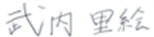 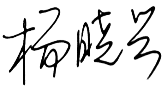 审核时间：2023.2.10专业毕业要求专业毕业要求关联LO11：LO111倾听他人意见、尊重他人观点、分析他人需求。LO11：LO112应用书面或口头形式，阐释自己的观点，有效沟通。LO21：LO211能根据需要自己确定学习目标，并设计学习计划。LO21：L0212能搜集、获取达到目标所需要的学习资源，实施学习计划、反思学习计划、持续改进，达到学习目标。LO31：LO311能听懂正常语速下的日语对话，根据语调和重音理解说话者的意图，能听懂语段内容，并提取信息和观点。LO31：LO312掌握正确的发音，能够使用日语进行交流与表达。LO31：LO313掌握日语阅读技能，包括细读、泛读、评读等能力，提高分析归纳、推理检验等逻辑思维能力。LO31：LO314了解日语写作的基础知识，摆脱汉语的思维方式，用地道的日语进行表情达意，具备必要的应用文写作技能。LO31：LO315了解并掌握翻译技巧，了解不同文体的语言特点和翻译方法，能使用中日两种语言进行各种翻译活动。LO32：LO321了解语言学的一般理论，以及语言学研究的发展与现状。LO32：LO322透彻分析日语语素、词汇及语法结构，能对语法现象进行分析归纳与总结。LO32：LO323了解日本文学史上不同时期的重要作家及其代表作品。LO32：LO324具备阅读、欣赏、理解日本文学原著的能力，掌握文学批评的基本知识和方法。LO33：LO331了解日本文化、社会和风土人情，认识中日文化差异。●LO33：LO332具有跨文化交际能力，掌握有效的认知、调控、交际策略和跨文化理解能力。●LO34：LO341掌握商务相关的基本理论知识，国家对外贸易方针、政策以及具备国际商务实务操作的技能和素质。LO34：LO342能够使用日语语言处理商务活动中的常规业务，能用中日文双语撰写外贸函电，填写国际贸易的单证，起草外贸合同。LO41：L0411遵纪守法：遵守校纪校规，具备法律意识。LO41：L0412 诚实守信：为人诚实，信守承诺，尽职尽责。LO41：LO413爱岗敬业：了解与专业相关的法律法规，充分认识本专业就业岗位在社会经济中的作用和地位，在学习和社会实践中遵守职业规范，具备职业道德操守。LO41：LO414身心健康，能承受学习和生活中的压力。LO51：L0511在集体活动中能主动担任自己的角色，与其他成员密切合作，共同完成任务。LO51：L0512 有质疑精神，能有逻辑的分析与批判。●LO51：L0513 能用创新的方法或者多种方法解决复杂问题或真实问题。LO51：L0514了解行业前沿知识技术。LO61：LO611能够根据需要进行专业文献检索。LO61：LO612能够使用适合的工具来搜集信息，并对信息加以分析、鉴别、判断与整合。LO61：LO613熟练使用计算机，掌握常用办公软件。LO71：LO711爱党爱国：了解祖国的优秀传统文化和革命历史，构建爱党爱国的理想信念。LO71：LO712助人为乐：富于爱心，懂得感恩，具备助人为乐的品质。LO71：LO713奉献社会：具有服务企业、服务社会的意愿和行为能力。LO71：LO714爱护环境：具有爱护环境的意识和与自然和谐相处的环保理念。LO81：LO811具备外语表达沟通能力，达到本专业的要求。LO81：LO812理解其他国家历史文化，有跨文化交流能力。●LO81：LO813有国际竞争与合作意识。序号课程预期学习成果课程目标（细化的预期学习成果）教与学方式评价方式1LO331了解日本文化、社会和风土人情，认识中日文化差异。主に教科書の各課の文化比較から、日本文化について理解を深める课堂朗读会话练习课堂发表2LO332具有跨文化交际能力，掌握有效的认知、调控、交际策略和跨文化理解能力。文化比較から各文化での考え方などの背景を理解し、異文化交流に活かす课堂朗读会话练习课堂发表3L0512有质疑精神，能有逻辑的分析与批判。日本文化の特徴などを知ることで、異文化の視点でも考える習慣をつける课堂朗读会话练习课堂发表4LO812理解其他国家历史文化，有跨文化交流能力。各課で取り上げる様々な分野の日本文化について知識を増やし、课堂朗读会话练习课堂发表单元内容知识点构成教学重难点理论课时实践课时1第一章 中日文化的基本特点①中日文化的基本特点を教科書を中心に紹介、pptで補足教科書内容、pptで補足内容の理解、問題形式での確認022第一章 中日文化的基本特点②中日文化的基本特点を教科書を中心に紹介、pptで補足教科書内容、pptで補足内容の理解、問題形式での確認023第二章 中日语言文化的比较①中日语言文化的比较を教科書を中心に紹介、pptで補足教科書内容、pptで補足内容の理解、問題形式での確認024第二章 中日语言文化的比较②中日语言文化的比较を教科書を中心に紹介、pptで補足既習内容の確認205第三章 中日文学的比较中日文学的比较を教科書を中心に紹介、pptで補足教科書内容、pptで補足内容の理解、問題形式での確認206第四章 中日艺术的比较中日艺术的比较を教科書を中心に紹介、pptで補足教科書内容、pptで補足内容の理解、問題形式での確認207第五章 中日物态文化比较①中日物态文化比较を教科書を中心に紹介、pptで補足教科書内容、pptで補足内容の理解、問題形式での確認028第五章 中日物态文化比较②中日物态文化比较を教科書を中心に紹介、pptで補足教科書内容、pptで補足内容の理解、問題形式での確認209第六章 中日行为文化的比较①中日行为文化的比较を教科書を中心に紹介、pptで補足教科書内容、pptで補足内容の理解、問題形式での確認0210第六章 中日行为文化的比较②中日行为文化的比较を教科書を中心に紹介、pptで補足教科書内容、pptで補足内容の理解、問題形式での確認2011第六章 中日行为文化的比较③中日行为文化的比较を教科書を中心に紹介、pptで補足教科書内容、pptで補足内容の理解、問題形式での確認0212第七章 中日制度文化的比较①中日制度文化的比较を教科書を中心に紹介、pptで補足既習内容の確認0213第七章 中日制度文化的比较②中日制度文化的比较を教科書を中心に紹介、pptで補足教科書内容、pptで補足内容の理解、問題形式での確認2014第八章 中日心态文化的比较中日制度文化的比较を教科書を中心に紹介、pptで補足教科書内容、pptで補足内容の理解、問題形式での確認0215総復習第一～八章をPPTで復習、補足教科書内容、pptで補足内容の理解、問題形式での確認2016期末考试期末試験「第一章～第八章の内容」既習内容の確認20序号各阶段名称实践主要内容实验类型天数/周数备注1中日文化的基本特点①中国文化の特徴を挙げ、その歴史や具体例を話し合う综合型一周2中日文化的基本特点②日中文化のそれぞれの特徴を踏まえ、両国民の違いを話し合う综合型一周3中日语言文化的比较①日本語学習時に発見した日中の言語的類似、相違点を挙げる综合型一周4中日物态文化比较①飲食での違いから、日中の考え方の違いを話し合う综合型一周5中日行为文化的比较①人との距離感、挨拶言葉の違いから、日中のポライトネスの違いを話し合う综合型一周6中日行为文化的比较③中国の伝統的な行事の紹介を発表する综合型一周7中日制度文化的比较①結婚制度の変遷を学習し、少子化問題と個人の選択について話し合う综合型一周8中日心态文化的比较日中の価値観を確認し、具体的な場面での違いについて話し合う综合型一周总评构成（1+X）评价方式占比1笔试60%X1笔试15%X2笔试10%X3笔试15%